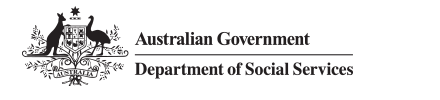 Translated ScriptGetting a SmartCard To get a SmartCard, you can visit a Services Australia service centre or participating Agent, or call Services Australia on 1800 252 604.If you have a TCU card, you can also get a new SmartCard by visiting a TCU branch.You can get a new SmartCard if your card is lost, stolen or damaged.